МИНИСТЕРСТВО ОБРАЗОВАНИЯ И НАУКИ МУРМАНСКОЙ ОБЛАСТИГАУДПО МО «ИНСТИТУТ РАЗВИТИЯ ОБРАЗОВАНИЯ»КОМИТЕТ ПО ФИЗИЧЕСКОЙ КУЛЬТУРЕ И СПОРТУ МУРМАНСКОЙ ОБЛАСТИГАОУ МО СПО «СЕВЕРНЫЙ КОЛЛЕДЖ ФИЗИЧЕСКОЙ КУЛЬТУРЫ И СПОРТА»Региональная научно-практическая конференция«Формирование физической культуры, здорового и безопасного образа жизни детей и молодёжи Мурманской области: опыт, проблемы, перспективы»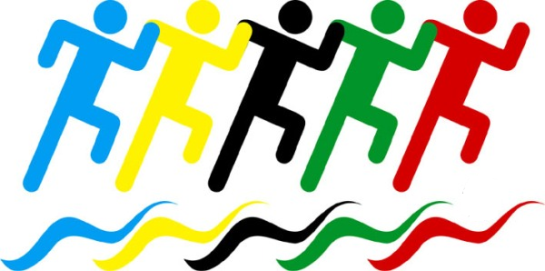 26 ноября 2015 годаПРОГРАММАг. МончегорскМесто проведения конференции:ГАОУ МО СПО «Северный колледж физической культуры и спорта»(г. Мончегорск, пр. Кирова, д. 7)Регламент работы конференции:11.00–12.00 – регистрация участников конференции12.00–12.05 – открытие конференции12.05–12.35 – пленарное заседание12.35–13.00 – перерыв13.00–15.30 – работа секций15.30–16.00 – подведение итогов, закрытие конференцииПленарное заседание(Конференц-зал, 3 этаж)Приветственное слово.Вадюхин Сергей Васильевич, директор ГАОУ МО СПО «Северныйколледж физической культуры и спорта», к.п.н.2. О реализации федеральных государственных требований в сфере спортивной подготовки детей и молодёжи Мурманской области в 2014-2015 гг.Афанасьев Герман Михайлович, начальник отдела организационно-аналитической работы Комитета по физической культуре и спортуМурманской области3. О перспективах развития и популяризации северной (скандинавской ходьбы) как массового вида физкультурно-спортивной деятельности                    в Мурманской области.Загаров Андрей Анатольевич, президент Регионального общественногодвижения «Ассоциация скандинавской ходьбы Мурманской области»4. Взаимодействие гражданских и воинских спортивных организаций в подготовке физически развитой молодежи для службы в условиях Заполярного края в составе Арктической группировки Вооруженных Сил Российской Федерации.Богданов Иван Викторович, инструктор физической подготовки,Вооруженные Силы, г. СевероморскСЕКЦИЯ № 1. Особенности всесторонней физической подготовки в системе Всероссийского физкультурно-спортивного комплекса «Готов к труду и обороне»Модератор – Ковтунович Наталья Васильевна, преподаватель ГАОУ МО СПО «СКФКиС»(Кабинет № 4, 2 этаж) 1.	Уроки физической культуры в условиях внедрения Всероссийского физкультурно-спортивного комплекса «ГТО».Егорова Елизавета Геннадьевна, инструктор-методист ГАУМО «МОСШОР»2.	Здоровьесберегающее воспитание в условиях внедрения ВФСК «ГТО».Кадушкина Наталья Александровна, учитель физической культуры МБОУ СОШ № 7, г. Апатиты3.	Развитие внеурочной работы физкультурно-спортивной направленности.Свелеба Оксана Ярославовна, учитель физической культуры МБОУ СОШ № 57, г. Мурманск4.	Обучение и совершенствование техники кроля на спине                       у обучающихся для подготовки к Всероссийскому физкультурно-спортивному комплексу «Готов к труду и обороне».Макеенок Людмила Викторовна, тренер ГАУ МО «Комплексная СШОР», г. Мурманск5.	Комплекс ГТО: проблемы и пути решения.Молева Ольга Валентиновна, учитель физической культуры лицеяимени В.Г. Сизова, г. Мончегорск 6.	Особенности преподавания физической культуры в 5 классе                 в условиях введения ФГОС. Никитин Игорь Витальевич, учитель физической культуры МБОУ МПЛ, г. Мурманск; Васильева Нелли Робертовна, учитель физическойкультуры МБОУ СОШ № 45, г. Мурманск7.	Подготовка обучающихся к сдаче нормативов Всероссийского физкультурно-спортивного комплекса «Готов к труду и обороне».Потехина Ирина Алексеевна, директор МОУ ДОД ДЮСШ, ЗАТО г. Заозерск8.	Особенности всесторонней физической подготовки обучающихся         в системе Всероссийского физкультурно-спортивного комплекса «Готов к труду и обороне».Григорьева Татьяна Владимировна, учитель физической культуры МБОУ СОШ № 6, пгт Зеленоборский СЕКЦИЯ № 2. Формирование физической культуры, здорового и безопасного образа жизни детей и молодёжи в современных условиях образовательной среды Мурманской области в организациях профессионального и дополнительного образованияПодсекция № 1. Модератор – Попова Любовь Геннадьевна, преподаватель ГАОУ МО СПО «СКФКиС»(Читальный зал, 2 этаж) 1.	Развитие прыгучести обучающихся в объединении ушу Центра развития детей и юношества «Полярис».Венедиктов Игорь Алексеевич, педагог дополнительного образованияМБОУ ДОД ЦРТДиЮ «Полярис», г. Мончегорск 2.	Планирование тренировочных нагрузок пловцов различной квалификации на основе анализа здоровья и динамики результатов.Галицкая Каринэ Сержиковна, тренер-преподаватель МАОУ ДОД ДЮСШ,г. Полярный 3.	Школьный спортивный клуб как средство интеграции общего                и дополнительного образования в условиях сельской школы.Мальцева Жанна Васильевна, учитель физической культуры МБОУ «СОШ № 10», г. Кировск 4.	Формы взаимодействия тренера-преподавателя и областной федерации по каратэ-до как одна из составляющих общего спортивного успеха.Волков Сергей Александрович, тренер-преподаватель отделения«Карате-до» МБОУДО ДЮСШ, г. Снежногорск 5.	Современные подходы к обновлению содержания дополнительного образования в условиях детско-юношеской спортивной школы.Иванова Инна Ивановна, заместитель директора по УСР МБОУДО «ДЮСШ» 6.	Развитие общероссийского проекта «Мини-футбол в школу»                   в Мурманской области.Маркова Татьяна Михайловна, старший инструктор-методист ГБОУДОД «Мурманская областная детско-юношеская спортивная школа» 7.	Профилактика специфических заболеваний у пловцов.Лебедик Екатерина Владимировна, тренер ГАУМО «КомплекснаяСШОР», г. Мурманск8.	Применение здоровьесберегающих технологий в объединении «ОФП» «Быть здоровым – здорово!».Рябинина Наталья Сергеевна, педагог дополнительного образованияМБОУДОД ЦРТДиЮ «Полярис», г. МончегорскПодсекция № 2. Модератор – Волкова Елена Валерьевна, преподаватель ГАОУ МО СПО «СКФКиС»  (Кабинет № 11, 4 этаж)1.	Плавание как средство формирования физической культуры, здорового и безопасного образа жизни детей в условиях ДЮСШ.Катенкарий Наталья Сергеевна, тренер-преподаватель отделения«Плавание» МБОУДО ДЮСШ, г. Снежногорск 2.	Пропаганда здорового образа жизни обучающихся средствами фитнес-аэробики.Усова Иоланта Евгеньевна, педагог дополнительного образованияМБОУДОД ЦРТДиЮ «Полярис», г. Мончегорск 3.	Развитие выносливости у бегунов 14-15 лет на средние дистанции на этапе углубленной специализации.Кацан Татьяна Николаевна, тренер-преподаватель МБУ ДО СДЮСШОР№ 4, г. Мурманск4.	Воспитание общей выносливости у легкоатлетов 11-12 лет методом повторного интервального упражнения.Кацан Владислав Викторович, тренер-преподаватель МБУ ДО СДЮСШОР№ 4, г. Мурманск5.	Порядок отбора и приема на обучение по дополнительной предпрофессиональной программе «Художественная гимнастика».Кошелева Александра Вадимовна, тренер-преподаватель МБУ ДОСДЮСШОР № 12, г. Мурманск6.	Переход муниципальных школ олимпийского резерва на предпрофессиональные программы подготовки: проблемы, пути их решения.Страхов Владимир Викторович, директор МБУ ДО СДЮСШОР № 3, г. Мурманск, к.п.н., доцент МАГУ7	Адаптивная физкультура как фактор социальной адаптации в обществе и улучшение образа жизни детей с ограниченными возможностями здоровья.Саморядова Виктория Сергеевна, тренер-преподаватель отделения«Плавание» МБОУДО ДЮСШ г. Снежногорска 8.	Здоровьесбережение как основополагающий метод работы педагога ДЮСШ в условиях Кольского Заполярья.Сидько Людмила Викторовна, заместитель директора по учебно-воспитательной работе МАОУ ДО детей «Детско-юношеская спортивнаяшкола им. дважды Героя Советского Союза В.Н Леонова»  9.	Пропаганда здорового образа жизни путем проведения               физкультурно-спортивных мероприятий для обучающихся Мурманской области.Романова Ирина Викторовна, заместитель директора по организационно-методической работе ГБОУДОД «Мурманскаяобластная детско-юношеская спортивная школа»Подсекция № 3.Модератор – Пудова Елена Юрьевна, преподаватель ГАОУ МО СПО «СКФКиС»(Кабинет 10, 4 этаж)1.	Игровой стретчинг как средство развития дошкольников в условиях учреждения дополнительного образования. Волкова Анна Юрьевна, педагог дополнительного образования МБОУДОД ЦРТДиЮ «Полярис», г. Мончегорск2.	Особенности проведения соревнований по национальным видам спорта с обучающимися в Мурманской области.Трефилова Ольга Васильевна, старший инструктор-методист МОДЮСШ 3. Разработка балльно-рейтинговой системы оценки успеваемости студентов с использованием современных информационных технологий.Коротеева Ольга Вячеславовна, преподаватель кафедры физическоговоспитания и спорта ФГБОУ ВПО МГТУ4.	Об особенностях оценивания достижений обучающихся колледжа по дисциплинах медико-биологического цикла.Вадюхина Светлана Леонидовна, преподаватель ГАОУ МО СПО «СКФКиС», г. Мончегорск 5.	Реализация единых требований к уровню физической подготовленности студентов на занятиях лёгкой атлетикой с учётом нормативов комплекса ГТО.Богачёва Татьяна Александровна, преподавательГАОУ МО СПО «СКФКиС», г. Мончегорск6.	Использование здоровьесберегающих технологий в режиме учебного дня студентов колледжа.Андрейченко Наталья Сергеевна, преподаватель ГАОУ МО СПО «СКФКиС», г. Мончегорск7.	Развитие физкультурно-оздоровительной деятельности                               в Кандалакшском индустриальном колледже.Суслова Марина Сергеевна, преподаватель ГАОУ МО СПО«Кандалакшский индустриальный колледж»8.	Организация учебно-тренировочных сборов обучающихся                по художественной гимнастике.Смирнова Элина Викторовна, тренер-преподаватель МБУ ДО СДЮСШОР№ 12, г. Мурманск9.	Особенности методики проведения учебно-тренировочных занятий по художественной гимнастике.Подоляко Виктория Вячеславовна, тренер-преподаватель МБУ ДОСДЮСШОР № 12, г. МурманскСЕКЦИЯ № 3. Формирование физической культуры, здорового и безопасного образа жизни детей и молодёжи в современных условиях образовательной среды Мурманской области в ДОУПодсекция № 1. Модератор – Ципилёва Татьяна Леонидовна, методист МБУ «ЦРО» г. Мончегорска(Кабинет № 1, 1 этаж) 1.	Проект «ГТО в детский сад».Соболевская Дарья Сергеевна, воспитатель МБДОУ детского сада № 24комбинированного вида, г. Мончегорск2.	Современные здоровьесберегающие технологии, используемые         в детском саду.Штинникова Виктория Васильевна, инструктор по физической культуреМБДОУ детского сада № 46, г. Мурманск 3.	Осуществление индивидуально-дифференцированного подхода             в организации физкультурной и здоровьесберегающей деятельности                    в условиях реализации ФГОС ДО.Дороничева Марина Сергеевна, инструктор по физической культуреМДОУ детского сада № 9 «Теремок» комбинированного вида, г. Оленегорск 4. Здоровьесберегающие технологии в детском саду.Старовойтова Елена Ивановна, воспитатель МБДОУ детского сада № 24комбинированного вида, г. Мончегорск5.Здоровьесбережение как приоритетное направление инновационного поиска педагогов в системе методической работы МБДОУ в условиях реализации ФГОС ДО.Ганичева Ирина Алексеевна, заведующий МБДОУ «Детский садобщеразвивающего вида № 54 г. Кировска»; Королёва АнжеликаВалерьевна, старший воспитатель, МБДОУ «Детский садобщеразвивающего вида № 54 г. Кировска»6. Методика обучения способам плавания воспитанников в дошкольных образовательных учреждениях. Шнурковская Светлана Петровна, инструктор по физической культуреМАДОУ детского сада № 15, г. Апатиты7.Влияние занятий в бассейне на здоровье воспитанников детского сада.Васильева Наталья Михайловна, инструктор по физической культуреМБДОУ детского сада № 56, г. Апатиты 8.	Опыт использования здоровьесберегающих технологий                        в оздоровительной работе с воспитанниками детского сада.Гуслякова Евгения Викторовна, инструктор по физической культуреМБДОУ детского сада № 41, г. МурманскПодсекция № 2. Модератор – Митрофанова Елена Евгеньевна, методист заочногоотделения специальности «Дошкольное образование»(Кабинет № 24, 2 этаж) 1.	Применение здоровьесберегающих технологий во взаимодействии педагога-психолога с воспитанниками в процессе реализации ФГОС ДО.Тихомирова Людмила Владимировна, педагог-психолог МБДОУ детского сада № 20, г. Мончегорск2.	Физкультурно-оздоровительная деятельность в условиях введения ФГОС ДО.Степанова Елена Анатольевна, воспитатель МБДОУ детского сада № 7, г. Мончегорск; Романова Юлия Сергеевна, воспитатель МБДОУ детского сада № 7, г. Мончегорск 3.	Физкультурно-оздоровительная деятельность в детском саду.Третьякова Любовь Юрьевна, воспитатель МБДОУ детского сада № 32комбинированного вида, г. Мончегорск4.	Современные подходы к организации и планированию образовательного процесса по физической культуре детей старшего дошкольного возраста.Кавун Елена Валерьевна, воспитатель МБДОУ детского сада № 127, г. Мурманск5.	Проектирование образовательного пространства современного детского сада по реализации задач физического развития дошкольников.Перелешина Ирина Сергеевна, инструктор по физической культуреМБДОУ «Детский сад № 7 «Пингвиненок» ЗАТО Александровск6.	Использование эффективных приемов по развитию двигательных навыков дошкольников.Шамина Алена Анатольевна, инструктор по физической культуре МБДОУдетского сада № 1 «Сказка», г. Полярный7.	Использование современных арт-технологий как одно из средств здоровьесбережения детей дошкольного возраста.Можаровская Ирина Николаевна, воспитатель (руководитель изостудии)МБДОУ детского сада № 10 присмотра и оздоровления, г. Мончегорск 8.	Современные подходы к организации взаимодействия с родителями    в условиях реализации ФГОС ДО.Бирюлева Евгения Валерьевна, инструктор по физической культуреМБДОУ детского сада № 10, г. Мончегорск; Иванова ЛарисаВикторовна, воспитатель МБДОУ детского сада № 10, г. МончегорскСЕКЦИЯ № 4. Формирование физической культуры, здорового и безопасного образа жизни детей и молодёжи в современных условиях образовательной среды Мурманской области в ООПодсекция № 1. Модератор - Телёбина Оксана Александровна, старший преподаватель кафедры преподавания общеобразовательных предметов ГАУДПО МО «ИРО»(Кабинет № 7, 3 этаж) 1.	Организация занятий по легкой атлетике в общеобразовательной организации.Балунская Татьяна Владимировна, учитель физической культуры МБОУ СОШ № 22, г. Мурманск 2. Современные подходы к организации и планированию образовательного процесса по физической культуре в общеобразовательной организации.Голованёва Мария Александровна, учитель физической культуры МБОУ гимназии № 1, г. Полярные Зори 3. Особенности разработки рабочей программы в условиях реализации ФГОС,  с учетом примерной основной образовательной программы основного общего образования по физической культуре.Насонова Алла Владимировна, учитель физической культуры МБОУ СОШ № 7, г. Североморск4.	Развитие физкультурно-оздоровительной деятельности посредством введения борьбы самбо третьим уроком физкультуры.Егоров Игорь Валерьевич, учитель физической культуры МБОУ СОШ № 41, г. Мурманск5.	Разработка критериев оценивания учебных достижений обучающихся в условиях реализации ФГОС ООО.Уланова Татьяна Аркадьевна, учитель физической культуры МОУ ООШ № 21, г. Оленегорск6.	Формирование культуры здорового и безопасного образа жизни школьников в условиях перехода на новые ФГОС ООО.Соколова Лидия Геннадьевна, учитель физической культуры ГБОУ Гимназии № 1, г. Мончегорск 7.	Развитие физкультурно-оздоровительной деятельности                                       с обучающимися в условиях сельской школы.Волков Виталий Валентинович, учитель физической культуры МБОУ «ООШ № 8», г. Кировск, н.п. Титан8.	Развитие физкультурно-оздоровительной деятельности                                           с обучающимися в условиях МБОУ г. Мурманска СОШ № 41.Пластинина Наталья Вениаминовна, учитель физической культуры МБОУ СОШ № 41, г. Мурманск Подсекция № 2. Модератор – Карева Елена Ивановна, преподаватель  ГАОУ МО СПО «СКФКиС»(Кабинет № 8, 3 этаж) 1.	Медицинские аспекты физической культуры в воспитании культуры здоровья и здорового стиля жизни учащихся.Карпенко Татьяна Валентиновна, учитель физической культуры МБОУ гимназии № 9, г. Мурманск2.	Проблема сохранения зрения учащихся и создания эффективной образовательной среды в гимназии.Шаповалов Дмитрий Павлович, учитель физической культуры МБОУ гимназии № 9, г. Мурманск 3.	Развитие физкультурно-оздоровительной деятельности                                          в общеобразовательной деятельности.Кудряшова Кира Владимировна, учитель физической культуры МБОУ СОШ № 44, г. Мурманск 4.	Влияние занятий бадминтоном на развитие внимания детей среднего школьного возраста.Сорокина Алёна Олеговна, учитель физической культуры МБОУ г. Мурманска гимназии № 2 5.	Особенности методики и организации занятий по физической культуре с учащимися с ослабленным здоровьем.Мосьпан Алла Валерьевна, учитель физической культуры МБОУ г. Мурманска гимназии № 2 6.	Здоровьесбережение как показатель оценки качества среднего общего образования.Пшеницына Вероника Сергеевна, учитель физической культуры МАОУ ООШ № 19, г. Кандалакша; Уланова Нина Аркадьевна, учитель физической культуры МОУ ООШ № 21 г. Оленегорска7.	Здоровое питание как фактор, формирующий здоровый образ жизни учащихся.Машинец Ольга Леонардовна, учитель физической культуры МБОУ гимназии № 9, г. Мурманск 8.	Критерии и показатели работы учителя для здоровьесбережения учащихся при переходе на ФГОС ООО.Лазаревич Ольга Викторовна, учитель физической культуры МОУ лицея имени В.Г. Сизова, г. Мончегорск Подсекция № 3. Модератор – Котяшова Анна Сергеевна, преподаватель  ГАОУ МО СПО «СКФКиС»(Кабинет № 9, 4 этаж) 1.	Здоровьесберегающие технологии преподавания физической культуры в условиях реализации ФГОС нового поколения.Ульяновская Елена Николаевна, учитель физической культуры МБОУ СОШ № 2, г. Кандалакша 2.	Проблемы здоровьесбережения в школе.Белиловец Андрей Геннадьевич, учитель физической культуры МБОУ СОШ № 18, г. Мурманск3.	Мотивация к занятиям физической культурой как фактор формирования ЗОЖ.Беляева Надежда Павловна, учитель физической культуры МБОУ ООШ № 279 имени Героя Советского Союза контр-адмирала Лунина Николая Александровича, г. Гаджиево4.	Формирование здоровьесберегающей образовательной среды младших школьников. Когут Лариса Михайловна, учитель начальных классов; Кобозева Марина Ананьевна, учитель начальных классов;МБОУ СОШ № 14, г. Мончегорск 5.	Здоровьесберегающие технологии на уроках физической культуры      в условиях реализации ФГОС ООО.Усачева Ирина Викторовна, учитель физической культуры МБОУ СОШ № 3, г. Апатиты6.	Формирование основ здорового образа жизни в условиях интеграции среднего общего и дополнительного образования детей.Королева Юлия Михайловна, учитель физической культуры СОШ № 288, г. Заозерск7.	Здоровьесбережение как  показатель оценки качества образования обучающихся.Канунникова Мария Андреевна, учитель физической культуры ГОБОУ Мурманской КШИ № 3; Морякова Елена Владимировна, учительфизической культуры ГОБОУ Мурманской КШИ № 3 8.	Методические рекомендации по проведению занятий ЛФК для учащихся с нарушениями осанки и зрения в условиях начальной школы.Санжапова Анна Игоревна, учитель физической культуры МБОУ г. Мурманска СОШ № 11 Закрытие конференции.Заключительное слово - Вадюхин Сергей Васильевич, директор ГАОУ МО СПО «Северный колледж физической культуры и спорта», к.п.н.Торжественное вручение сертификатов участникам конференции.